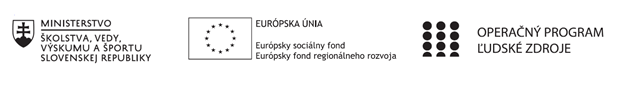 Správa o činnosti pedagogického klubu Príloha:Prezenčná listina zo stretnutia pedagogického klubuPokyny k vyplneniu Správy o činnosti pedagogického klubu:Prijímateľ vypracuje správu ku každému stretnutiu pedagogického klubu samostatne. Prílohou správy je prezenčná listina účastníkov stretnutia pedagogického klubu. V riadku Prioritná os – VzdelávanieV riadku špecifický cieľ – uvedie sa v zmysle zmluvy o poskytnutí nenávratného finančného príspevku (ďalej len "zmluva o NFP")V riadku Prijímateľ -  uvedie sa názov prijímateľa podľa zmluvy o poskytnutí nenávratného finančného príspevku V riadku Názov projektu -  uvedie sa úplný názov projektu podľa zmluvy NFP, nepoužíva sa skrátený názov projektu V riadku Kód projektu ITMS2014+ - uvedie sa kód projektu podľa zmluvy NFPV riadku Názov pedagogického klubu (ďalej aj „klub“) – uvedie sa  názov klubu V riadku Dátum stretnutia/zasadnutia klubu -  uvedie sa aktuálny dátum stretnutia daného klubu učiteľov, ktorý je totožný s dátumom na prezenčnej listineV riadku Miesto stretnutia  pedagogického klubu - uvedie sa miesto stretnutia daného klubu učiteľov, ktorý je totožný s miestom konania na prezenčnej listineV riadku Meno koordinátora pedagogického klubu – uvedie sa celé meno a priezvisko koordinátora klubuV riadku Odkaz na webové sídlo zverejnenej správy – uvedie sa odkaz / link na webovú stránku, kde je správa zverejnenáV riadku  Manažérske zhrnutie – uvedú sa kľúčové slová a stručné zhrnutie stretnutia klubuV riadku Hlavné body, témy stretnutia, zhrnutie priebehu stretnutia -  uvedú sa v bodoch hlavné témy, ktoré boli predmetom stretnutia. Zároveň sa stručne a výstižne popíše priebeh stretnutia klubuV riadku Závery o odporúčania –  uvedú sa závery a odporúčania k témam, ktoré boli predmetom stretnutia V riadku Vypracoval – uvedie sa celé meno a priezvisko osoby, ktorá správu o činnosti vypracovala  V riadku Dátum – uvedie sa dátum vypracovania správy o činnostiV riadku Podpis – osoba, ktorá správu o činnosti vypracovala sa vlastnoručne   podpíšeV riadku Schválil - uvedie sa celé meno a priezvisko osoby, ktorá správu schválila (koordinátor klubu/vedúci klubu učiteľov) V riadku Dátum – uvedie sa dátum schválenia správy o činnostiV riadku Podpis – osoba, ktorá správu o činnosti schválila sa vlastnoručne podpíše.Príloha správy o činnosti pedagogického klubu                                                                                             PREZENČNÁ LISTINAMiesto konania stretnutia: online Microsoft teamsDátum konania stretnutia: 15.04.2021Trvanie stretnutia: od 07.00 hod	do 09.00 hod	Zoznam účastníkov/členov pedagogického klubu:Meno prizvaných odborníkov/iných účastníkov, ktorí nie sú členmi pedagogického klubu  a podpis/y:Prioritná osVzdelávanieŠpecifický cieľ1.2.1 Zvýšiť kvalitu odborného vzdelávania a prípravy reflektujúc potreby trhu prácePrijímateľSúkromná škola umeleckého priemyslu, Samova 14, NitraNázov projektuZrkadlo k praxiKód projektu  ITMS2014+NFP312010Z850Názov pedagogického klubu Implementácia gramotnostíDátum stretnutia  pedagogického klubu15.04.2021Miesto stretnutia  pedagogického klubuOnline Microsoft teamsMeno koordinátora pedagogického klubuIng. Dana DovalováOdkaz na webové sídlo zverejnenej správyhttps://ssusnitra.sk/projekt-zrkadlo-k-praxiManažérske zhrnutie:Kľúčové slová: čitateľská gramotnosť, tvorba úlohAktuálna situácia vo vyučovaní, výmena skúseností. Rozvoj čitateľskej gramotnosti – čítanie a porozumenie grafom, diagramom, tabuľkám, časovej osi, schémam. Ako tvoriť úlohy na porozumenie grafom, diagramom, tabuľkám, časovej osi, schémam s prepojením vedomostí z iných predmetov.Hlavné body, témy stretnutia, zhrnutie priebehu stretnutia: Aktuálna situácia vo vyučovaní, výmena skúseností.Rozvoj čitateľskej gramotnosti – čítanie a porozumenie grafom, diagramom, tabuľkám, časovej osi, schémam.Ako tvoriť úlohy na porozumenie grafom, diagramom, tabuľkám, časovej osi, schémam s prepojením vedomostí z iných predmetov.Precvičovanie tvorby úloh na porozumenie grafom, diagramom, tabuľkám, časovej osi, schémam s prepojením vedomostí z iných predmetov.Závery a odporúčania:Aktívny prístup všetkých členov. Tvorba úloh na porozumenie grafom, diagramom, tabuľkám, časovej osi, schémamOdporúčanie – precvičovanie tvorby úloh na rozvoj čitateľskej gramotnosti s prepájaním vedomostí z iných predmetov aj z textových podkladov.Vypracoval (meno, priezvisko)Ing. Dana DovalováDátum15.04.2021PodpisSchválil (meno, priezvisko)Ing. Dana DovalováDátum15.04.2021PodpisPrioritná os:VzdelávanieŠpecifický cieľ:1.2.1 Zvýšiť kvalitu odborného vzdelávania a prípravy reflektujúc potreby trhu prácePrijímateľ:Súkromná škola umeleckého priemyslu, Samova 14, NitraNázov projektu:Zrkadlo k praxiKód ITMS projektu:NFP312010Z850Názov pedagogického klubu:Implementácia gramotnostíč.Meno a priezviskoPodpisInštitúcia1Dana DovalováonlineSŠUP Nitra2Eva FabováonlineSŠUP Nitra3Žofia MajerskáonlineSŠUP Nitra4Barbora LipováonlineSŠUP Nitra5Jozef KrajčoonlineSŠUP Nitra6Patrik ŠoporonlineSŠUP Nitra7č.Meno a priezviskoPodpisInštitúcia